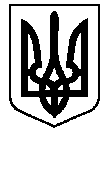 БЕРЕЗАНСЬКА МІСЬКА РАДАКИЇВСЬКОЇ ОБЛАСТІ(сьоме скликання)РІШЕННЯПро створенняпідрозділу «Муніципальна варта»З метою здійснення контролю у сфері благоустрою, охорони громадського порядку, охорони комунального майна, охорони підприємств комунальної власності, керуючись ст.26 Закону України «Про місцеве самоврядування», міська радаВИРІШИЛА:1.Створити структурний підрозділ «Муніципальна варта», комунального підприємства «Березанькомунсервіс виконавчого комітету Березанської міської ради».2.Затвердити Положення про структурний підрозділ «Муніципальна варта» комунального підприємства «Березанькомунсервіс виконавчого комітету Березанської міської ради»(додаток 1).3. Контроль за виконанням даного рішення покласти на постійну комісію міської ради з питань агропромислового комплексу, земельних відносин, будівництва, архітектури, інфраструктури та інвестицій, комунальної власності, екології, благоустрою та заступника міського голови Павленко О.І.Секретар ради                                                                                               О.В.Сивакм.Березаньвід 26.09.2019№856-75-VII